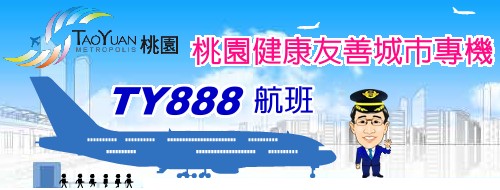 想要家庭醫生隨時在身邊？想了解健康如何結合科技，引領未來嗎？活動時間：2014年8月6日（三）14:00-16:00（13:30開放入場）活動地點：復興鄉羅浮國小活動中心（桃園縣復興鄉羅浮村3鄰16號）
邀請對象：醫事人員、原鄉民眾、對遠距醫療有興趣之民眾等。
報名方式：不須報名，歡迎各位至現場共襄盛舉。注意事項：主辦單位保留活動內容易動權利。服務專線：《桃園縣政府衛生局》03-3340935分機2304林小姐 / 2323　潘小姐主辦單位：      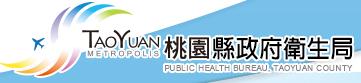 協辦單位： 　　  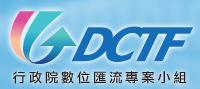 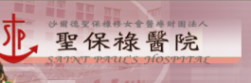 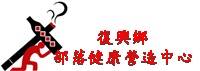 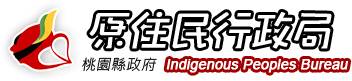 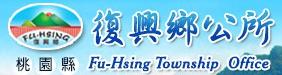 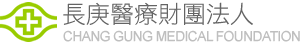 復興鄉衛生所                                                       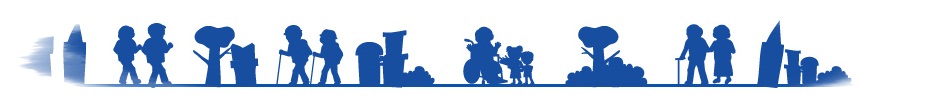 